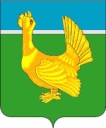 ДУМА ВЕРХНЕКЕТСКОГО РАЙОНА РЕШЕНИЕО внесении изменений в Положение о муниципальном земельном контроле на межселенной территории муниципального образования Верхнекетский район Томской области, утверждённое решением Думы Верхнекетского района от 28.10.2021 № 37 В соответствии со статьёй 7Федерального закона от 6 октября 2003 года № 131-ФЗ «Об общих принципах организации местного самоуправления в Российской Федерации»,  на основании пункта 5 Протокола совещания в рамках мероприятий по реализации Федерального закона от 31 июля 2020 г. № 248-ФЗ «О государственном контроле (надзоре) и муниципальном контроле в Российской Федерации» от 20.01.2022 № 1, Дума Верхнекетского района решила:1. Внести в Положение о муниципальном земельном контроле на межселенной территории муниципального образования Верхнекетский район Томской области, утверждённое решением Думы Верхнекетского района от 28.10.2021 № 37, следующие изменения:1) пункт 2 изложить в следующей редакции:«2.Система оценки и управления рисками при осуществлении муниципального контроля не применяется.В соответствии с частью 2 статьи 61 Федерального закона от 31 июля 2020 № 248-ФЗ «О государственном контроле (надзоре) и муниципальном контроле в Российской Федерации» (далее – Федеральный закон) при осуществлении муниципального контроля плановые контрольные мероприятия не проводятся.В соответствии с частью 3 статьи 66 Федерального закона все внеплановые контрольные мероприятия могут проводиться только после согласования с органами прокуратуры.Муниципальный контроль осуществляется посредством профилактики нарушений обязательных требований, организации и проведения контрольных мероприятий, принятия, предусмотренных законодательством Российской Федерации мер по пресечению, предупреждению и (или) устранению последствий выявленных нарушений обязательных требований. Индикаторами риска нарушения обязательных требований при осуществлении муниципального контроля являются: 1) несоответствие площади используемого гражданином, юридическим лицом, индивидуальным предпринимателем земельного участка площади земельного участка, сведения о которой содержатся в Едином государственном реестре недвижимости; 2) отсутствие в Едином государственном реестре недвижимости сведений о правах на используемый гражданином, юридическим лицом, индивидуальным предпринимателем земельный участок;3) несоответствие использования гражданином, юридическим лицом, индивидуальным предпринимателем земельного участка целевому назначению в соответствии с его принадлежностью к той или иной категории земель и (или) видам разрешенного использования земельного участка;4) неисполнение обязанности по приведению земельного участка в состояние, пригодное для использования по целевому назначению.»;2) дополнить пунктом 29 следующего содержания:«29. При осуществлении муниципального контроля устанавливаются следующие ключевые показатели:2. Опубликовать настоящее решение в информационном вестнике Верхнекетского района «Территория», разместить на официальном сайте Администрации Верхнекетского района. Настоящее решение вступает в силу со дня его официального опубликования.____________________________________________________________________Дума-1, Администрация-1, прокуратура-1, УРМИЗ-1, Территория – 1№ 35 от 29.06.2022р.п. Белый Яр,  ул. Гагарина, 15Ключевые показателиЦелевые значенияПроцент устраненных нарушений из числа выявленных нарушений земельного законодательства80%Процент отмененных результатов контрольных мероприятий0%Председатель Думы Верхнекетского района________________ Е.А. ПарамоноваГлава Верхнекетского района__________________ С.А. Альсевич